Vermillion School District Classified Application Form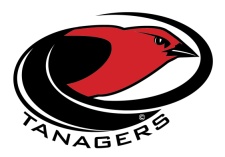 1001 E. Main Street * Vermillion, SD 57069Phone: 605-677-7000 * Fax: 605-677-7002  www.vermillion.k12.sd.us Date of Application: ______________________________________________________Name: _________________________________________________________________		Last				First					Middle	Address: _______________________________________________________________		Street/Box			City			State		ZipPhone Number: __________________________________________________________Email Address: __________________________________________________________Position Appling for: ______________________________________________________Vermillion School District Classified Application Form, page 2Education:Employment Experience: (List in order of last or present employment first.)Vermillion School District Classified Application Form, page 3Employment or Personal References:May we contact the employers listed above?  ______________________________If not, indicate which one(s) you do not wish us to contact. __________________________________________________________________________________________________________________________________________________________Military: (US)*SDCL 3-1-1.1 prohibits a school district or other government entity from hiring anyone who is required to register for Selective Service and has not done so.  Males born after December 31, 1959 are required to register for Selective Service.Are you required to register: __________		Are you registered? __________If you are registered, please provide your Selective Service number (call 703-605-4000 if you do not know your number): ______________________________Have you ever been convicted of a felony, a crime involving dishonesty, controlled substance, marijuana, or a sex offense? __________       If yes, please attach a written explanation.Have you completed a background check in the last year? __________Vermillion School District Classified Application Form, page 4Please summarize any special skills and qualifications you possess that you will apply to this job.__________________________________________________________________________________________________________________________________________________________________________________________________________________________________________________________________________________________________________________________________________________________________________________________________________________________________________	I certify that the information given on this application and in any other supporting documentation and resume is true and correct.  I understand that any false information and/or willful or negligent failure to disclose any requested information will constitute sufficient grounds to terminate my employment without notice.  	I authorize my previous employers, schools, and persons named as references to give any information regarding my employment together with information they may have regarding me, whether or not it is in their records.  I agree that Vermillion School District and its employees and my previous employers and their employees shall not be held liable in any respect if an employment offer is not tendered, is withdrawn, or my employment is terminated because of false statements, answers, or omissions made by me in this application.  I hereby release said employers, schools, or persons from all liability for any damages whatsoever for issuing this information.	I agree to submit to fingerprinting and a criminal background check and understand that provided the Vermilion School District wishes to hire me; my employment by the Vermilion School District depends upon the results being acceptable to the Vermillion School District.Applicant’s Signature: ___________________________________________Date: ____________________Type of SchoolName of School and Complete Mailing AddressYear GraduatedMajor or DegreeHigh SchoolCollegeOther EducationOther TrainingEmployerDatesTo - FromOccupationSupervisor & Phone NumberNameAddressTelephone NumberBranchDatesReserve StatusType of Discharge